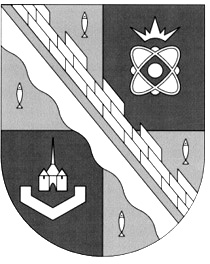 СОВЕТ ДЕПУТАТОВ МУНИЦИПАЛЬНОГО ОБРАЗОВАНИЯСОСНОВОБОРСКИЙ ГОРОДСКОЙ ОКРУГ ЛЕНИНГРАДСКОЙ ОБЛАСТИ(ЧЕТВЕРТЫЙ СОЗЫВ)Р Е Ш Е Н И Еот 27.03.2020 года № 47Рассмотрев предложения комиссии по наименованиям при главе Сосновоборского городского округа и руководствуясь «Положением о муниципальных парках, садах и скверах на территории Сосновоборского городского округа Ленинградской области», утвержденным решением совета депутатов от 25.05.2011 N46 (в редакции на 5 августа 2015 года), совет депутатов Сосновоборского городского округаР Е Ш И Л:1. Придать статус сквера территории микрорайона N4 города Сосновый Бор (между улицей Космонавтов и домами N5, 29 по проспекту Героев от Соборного проезда до проезда к ТЦ «Робин Гуд» (д. 29А по проспекту Героев).2. Предложить администрации городского округа сформировать земельный участок сквера.3. Настоящее решение вступает в силу со дня официального обнародования на сайте городской газеты «Маяк».4. Со дня вступления в силу настоящего решения признать утратившим силу решение совета депутатов от 30.03.2016 N49 «О создании бульвара на территории микрорайона N4 города Сосновый Бор в районе улицы Космонавтов от Соборного проезда до проезда к ТЦ «Робин Гуд».Председатель совета депутатовСосновоборского городского округа                                                 В.Б. СадовскийГлава Сосновоборскогогородского округа                                                                                  М.В. Воронков«О создании сквера на территории микрорайона N4 города Сосновый Бор в районе улицы Космонавтов от Соборного проезда до проезда к ТЦ «Робин Гуд»«О создании сквера на территории микрорайона N4 города Сосновый Бор в районе улицы Космонавтов от Соборного проезда до проезда к ТЦ «Робин Гуд»